Дистанционное обучение дошкольников старшей группы 7.Рекомендации на период с 12.12.2022 г. по 16.12.2022г.Тема недели:"Зимние развлечения"Дата2 неделяЗанятие по расписаниюМатериалы для дистанционного обучения12.12.2022 г.ПознаниеХудожественное творчество(графика)Тема:"Путешествие Капельки"https://nsportal.ru/detskij-sad/okruzhayushiy-mir/2020/04/30/konspekt-zanyatiya-v-starchei-gruppe-na-temu-putechestvie-kapelkIТема:"Кит-гигант"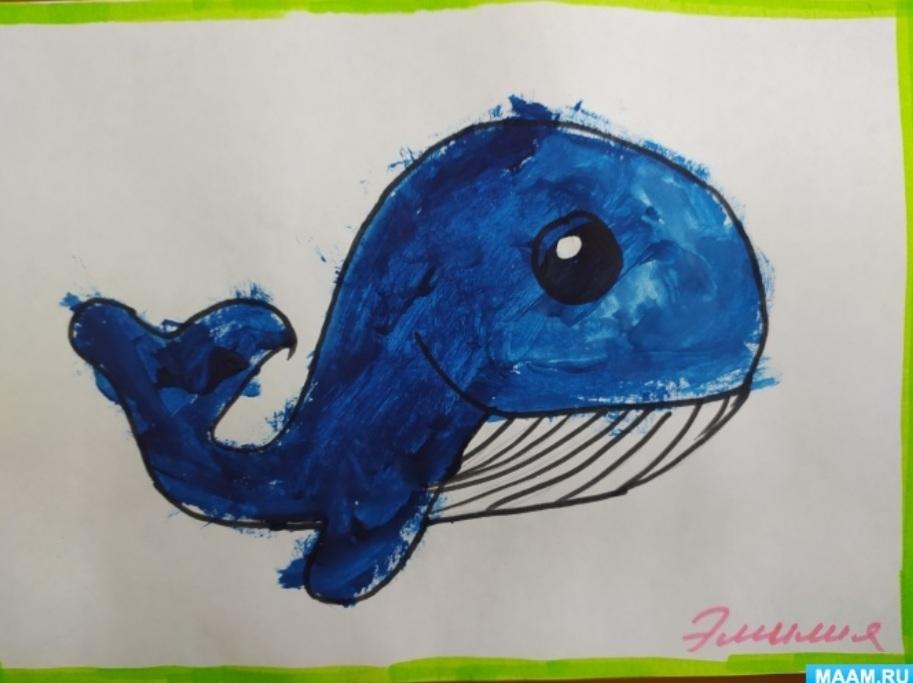 13.12.2022 г.ФЭМПЧтение художественной литературыТема:"Вычитание"https://clck.ru/RDLZxТема:"Рукавичка"(пересказ украинской сказки)https://nsportal.ru/detskij-sad/razvitie-rechi/2021/02/06/konspekt-obrazovatelnoy-dejatelnosti-po-razvitiyu-rechi14.12.2022 г.Коммуникация Апликация"Зимние развлечения"(составление рассказа по картине)https://www.maam.ru/detskijsad/konspekt-nod-po-razvitiyu-rechi-v-starchei-gruppe-sostavlenie-rasskaza-po-kartine-zimnie-zabawy.htmlТема:"Заморский натюрморт"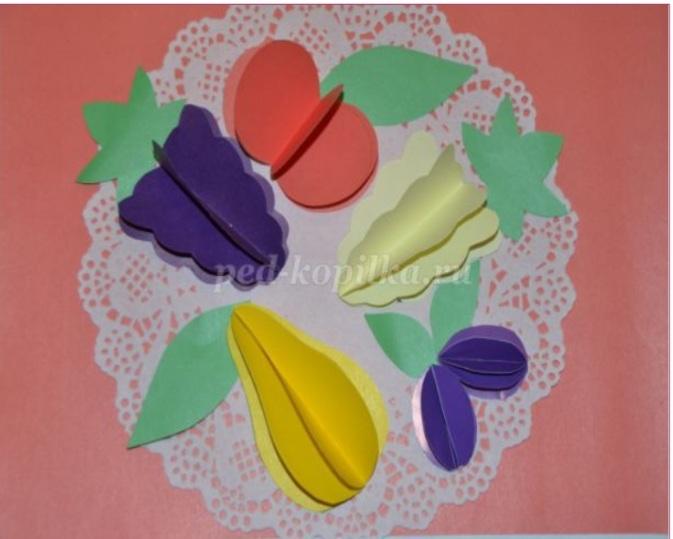 15.12.2022 г.Познание(экология)Тема:"Станем юным защитникам природы"https://www.maam.ru/detskijsad/od-stanem-yunymi-zaschitnikami-prirody-starchaja-grappa.html16.12.2022 г.Региональный компонент(РНК)Художественное творчество(графика)Тема:" Лиса-обманщица"https://clck.ru/SL8gUТема:"Подводный мир"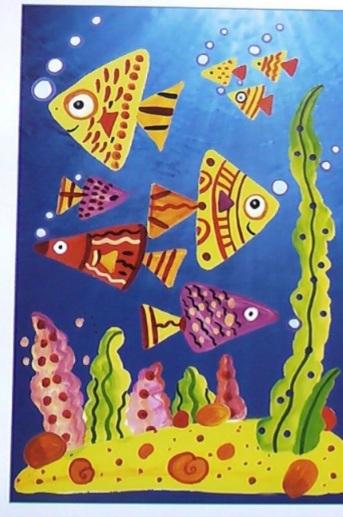 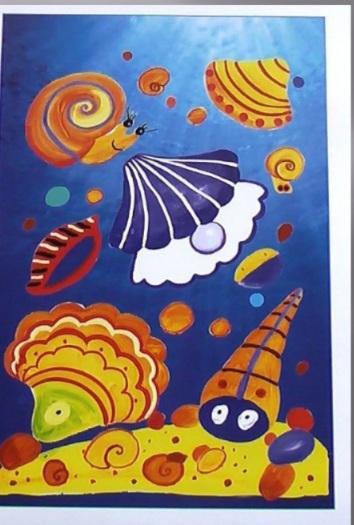 